О   внесении   изменений в постановление администрации города Канска от 19.10.2018 № 946На основании Федерального закона Российской Федерации № 131-ФЗ «Об общих принципах организации местного самоуправления в Российской Федерации, Федерального закона Российской Федерации № 196-ФЗ «О безопасности дорожного движения», Федерального закона Российской Федерации № 257-ФЗ «Об автомобильных дорогах», руководствуясь статьями 30, 35 Устава города Канска, ПОСТАНОВЛЯЮ: 1. Внести в постановление администрации города Канска от 19.10.2018 № 946 «О демонтаже рекламной конструкции по адресному ориентиру: г. Канск, ул. Красноярская, напротив дома № 19» (далее – Постановление) следующие изменения:1.1 пункты 1,  2,  Постановления изложить в новой редакции:«1. Демонтировать стелу и присоединенную к ней самовольно установленную рекламную конструкцию, по адресному ориентиру: г. Канск, ул. Красноярская, напротив дома № 19, согласно приложению.2. Возложить обязанности по организации демонтажа стелы и присоединенной к ней самовольно установленной рекламной конструкции на Комитет по управлению муниципальным имуществом города Канска.»;1.2. пункт 3.2. Постановления изложить в новой редакции:«3.2 Принятие подрядной организацией демонтированной стелы и присоединенной к ней самовольно установленной рекламной конструкции на ответственное хранение.»;1.3. приложение к Постановлению изложить в новой редакции согласно приложению к настоящему постановлению.2. Ведущему специалисту отдела культуры  администрации г. Канска Н.А. Нестеровой опубликовать настоящее постановление в периодическом печатном издании «Канский вестник» и разместить на официальном сайте администрации города Канска в сети Интернет.3. Контроль за выполнением настоящего постановления возложить на Управление архитектуры и  градостроительства администрации города Канска.4. Настоящее постановление вступает в силу со дня его официального опубликования.Глава города Канска   	              А.М. Береснев                                                                                 Приложение к постановлению администрации города Канска от 25.02.2021 № 138ул. Красноярская, напротив дома № 19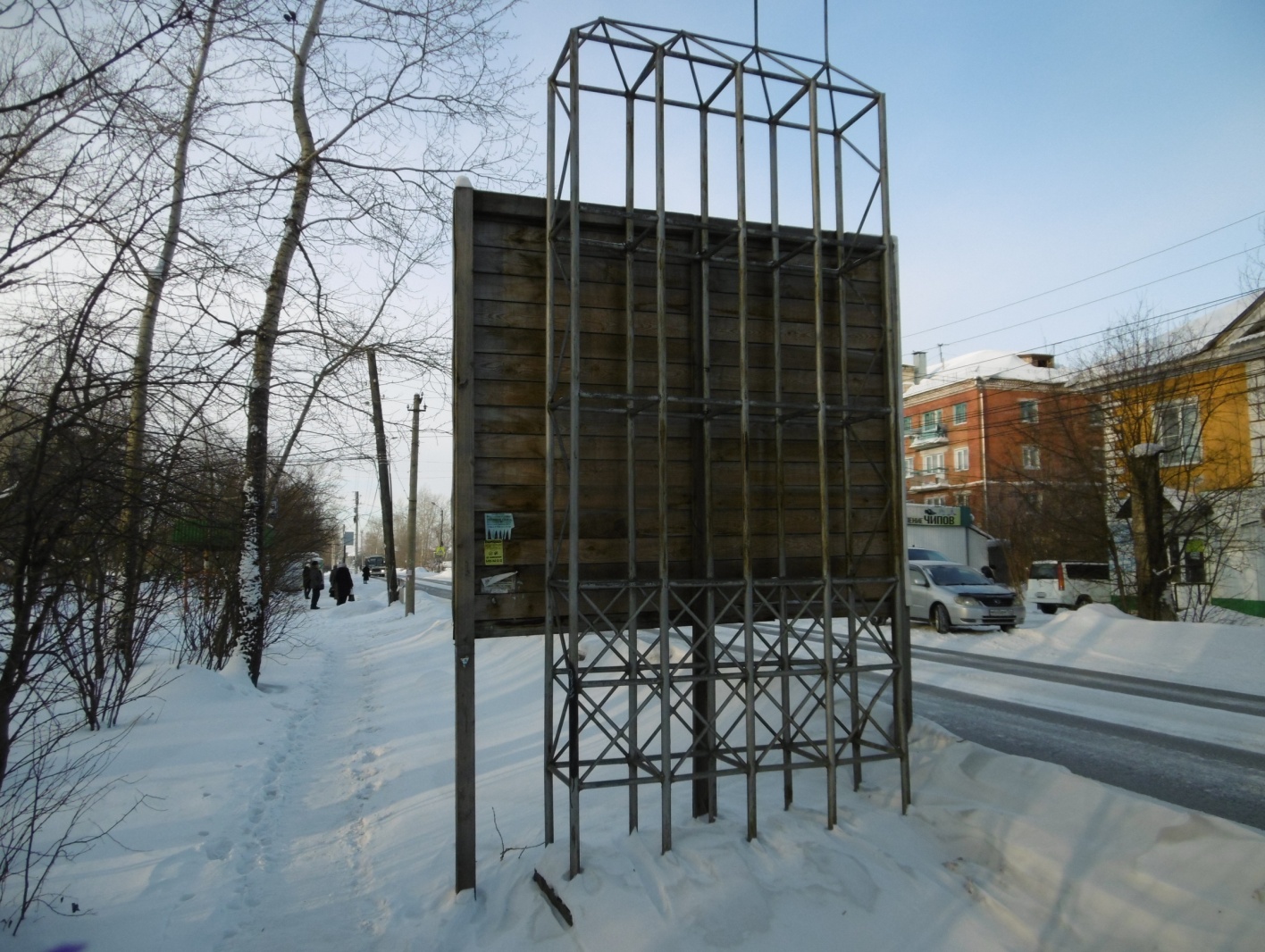 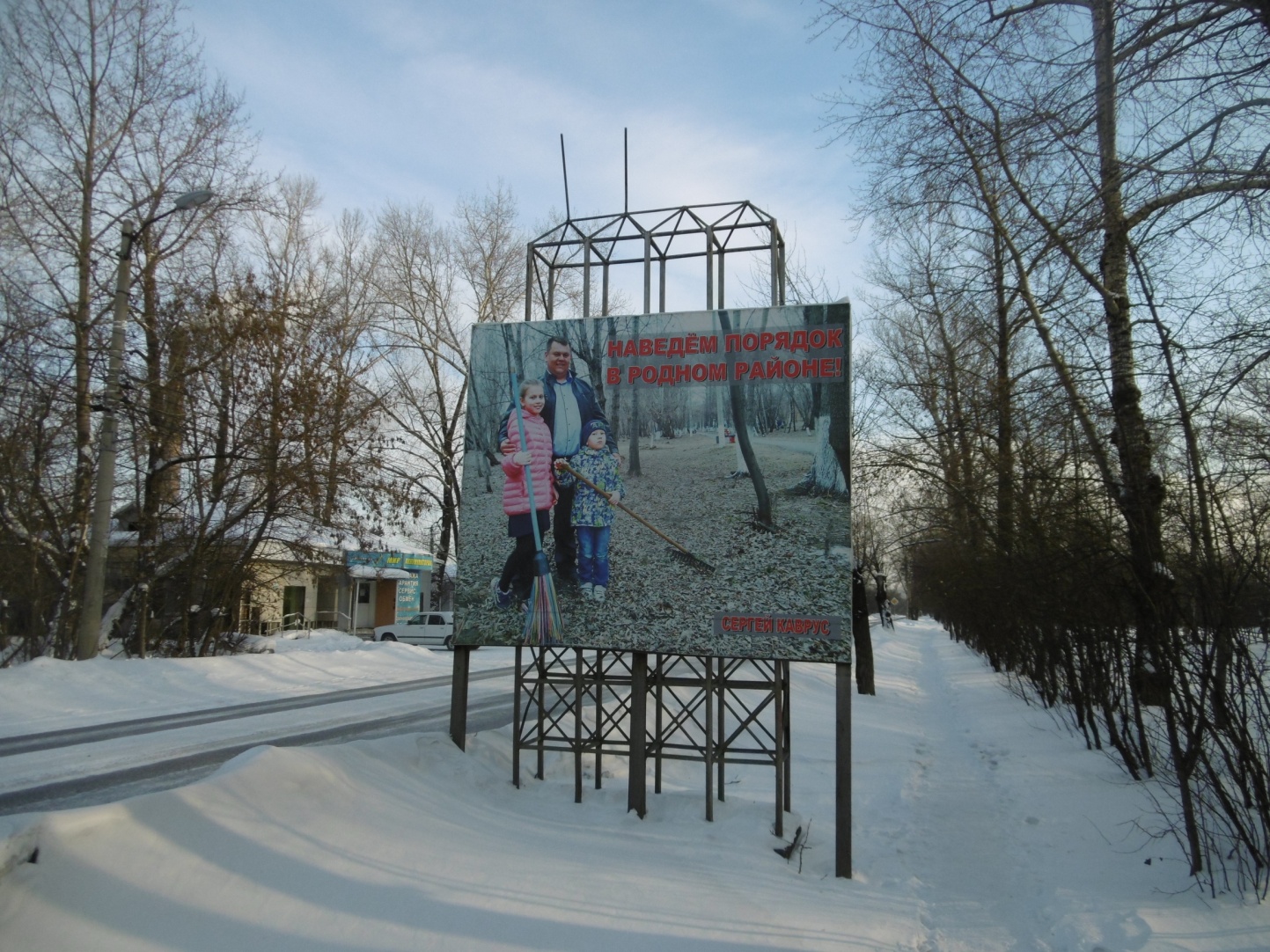 Исполняющий обязанностируководителя УАиГ администрации г. Канска                                                                                         А.И. Дайнеко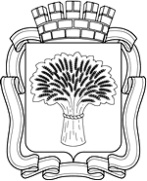 Российская ФедерацияАдминистрация города Канска
Красноярского краяПОСТАНОВЛЕНИЕРоссийская ФедерацияАдминистрация города Канска
Красноярского краяПОСТАНОВЛЕНИЕРоссийская ФедерацияАдминистрация города Канска
Красноярского краяПОСТАНОВЛЕНИЕРоссийская ФедерацияАдминистрация города Канска
Красноярского краяПОСТАНОВЛЕНИЕ25.02.2021 г.№138